Úsečka, kolmiceÚsečka je časť priamky ohraničená dvoma rôznymi (krajnými úsečkami). Okrem krajných bodov má úsečka ešte veľa ďalších bodov, ktoré nazývame vnútorné body úsečky.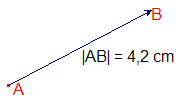                         x    XNapr. bod X je jedným z vnútorných bodov úsečky AB alebo bod X leží medzi bodmi AB.Každá úsečka má určitú dĺžku. Vzdialenosť bodov AB je dĺžka úsečky. Na meranie používame: dlhé a trojuholníkové pravítko (pri kreslení), oceľové meradlo (v strojárstve), tyčové meradlo (v obchode s látkami), posuvné meradlo (v technickej praxi). Dve priamky (a a b), ktoré sa navzájom pretínajú v jednom bode tak, by vznikol medzi nimi 90° uhol, sú na seba kolmé, nazývajú sa kolmice. Bod ( P ), v ktorom sa dve navzájom kolmé priamky pretínajú, sa nazýva ich pätou alebo vrcholom pravého uhla.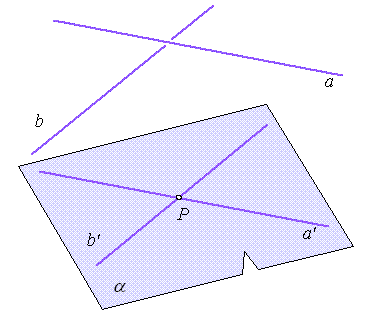 